9/30　　日足で一本目のPB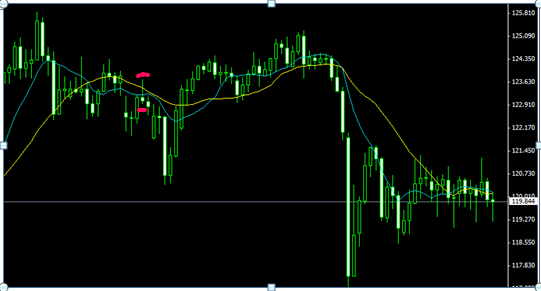 USDJPY.Daily    7/2の日足をPBと判断しました。MA10とMA20に触れている状態。安値更新で売りエントリ。迷った箇所は、MA20の角度はあるがMA10が横に展開する形で幅が縮まっている事でした。　　2個目　2015/2/20/USDJPY/D1　　　　　　　　　　　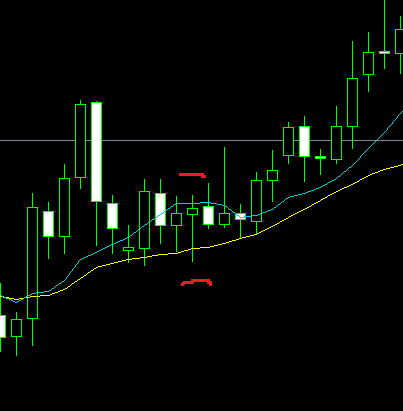                                                     エントリー用として使用可能かは不明　　　　　　　　　　　　　　　　　　　　　　　　　　ゴールデンクロスしてから11本目のPB3個目から8個目のPB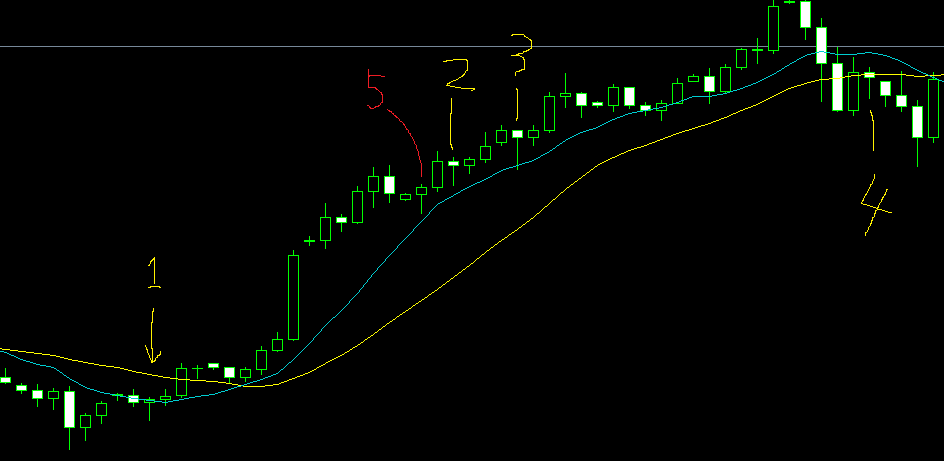 　2014/11/10/USDJPY/D1　　　赤5は買いPBだがエントリに使えるかは不明??      　　MA10とMA20のゴールデンクロスの開始地点から離れている時の判断は?? 黄色1は買いのPBだがMA10とMA20のゴールデンクロス前のPB判断は??黄色2と黄色3はPBだが何を意味するPBなのか不明黄色4は初の売りPBだがデッドクロス前で判断の仕方が不明??